Od lewej: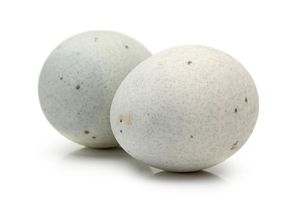 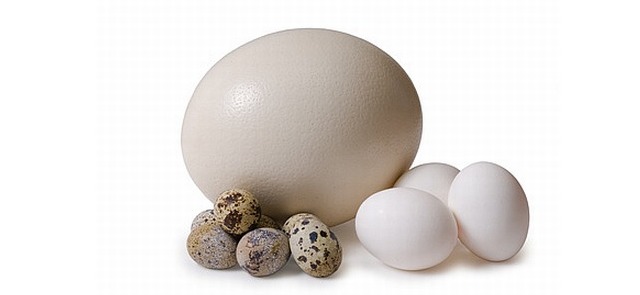 Jajka kacze, przepiórcze, kurze i strusie